История происхождения вещейСотни вещей окружает нас. Давайте присмотримся к ним. Что вы знаете об их происхождении? Например, кто и когда придумал  карандаш, ножницы, иголку и многое другое? Какими  все эти вещи были в далёком прошлом и были ли они вообще тогда?   КарандашВ ту ночь 1565 г. в английском графстве Камберленд разыгралась буря. Непрерывно лил дождь, а порывы ветра были настолько сильны, что молодые крепкие деревья пригибались к земле. Не удивительно, что наутро жителям пришлось убирать с дороги много вырванных с корнем старых деревьев. Под одним из них обнаружили какой-то не встречавшийся ранее черный камень.Прошло не так уж много времени, и королевским указом этот камень категорически запретили вывозить из Англии. Кроме того, камень разрешалось добывать только шесть недель в году. Нарушителей ждала смертная казнь.Что же это за камень, который стоил дороже человеческой жизни? Он не являлся самоцветом или алмазом, а ценился за одно качество: оставлял четкие черные следы на ткани, бумаге, светлой коже.Так был найден Графит, который стал основным материалом для производства карандашей. Далеким предком карандаша можно считать головешку из костра, которой первобытный человек создавал первые шедевры живописи. Можно было взять из очага обгоревший прутик и рисовать. Но этот способ годился только для детей. Профессионалам требовались более качественные подручные средства.Изобретением привычного нам простого карандаша человечество обязано случаю.Однажды владелец фабрики по изготовлению химической посуды Гартмут нечаянно разбил чашку. Один осколок, пролетая, оставил на бумаге четкий черным след. Гартмут, заинтересовавшись, выяснил, что в глину был добавлен порошок графита. Так появились стержни для письма, которые он назвал «кохинор» - «не имеющий равных». Произошло это в конце XVII! века.А французский механик и живописец Конте предложил пишущие стержни из смеси глины и графита помещать в деревянную оболочку. За 200 прошедших лет технология изготовления карандашей практически не изменилась.Напёрсток Кажется, что напёрсток существовал всегда. Но это не так. Был такой момент, когда безызвестного портного, исколовшего себе все пальцы, вдруг осенило. Но когда это произошло, не сможет сказать никто. Известно только, что в средние века уже были мастера, занятые исключительно изготовлением этих вещиц. Значит, их требовалось много, и они широко использовались. От тех времён до нас дошли изящные, украшенные эмалью, инкрустацией и гравировкой, шедевры. Старейшие сохранившиеся до наших дней напёрстки изготавливались из золота, позолоченного серебра, бронзы. Цвет традиционно оставался жёлтым, чтобы на его фоне легче было разглядеть движение серебристо-белой стальной иглы.
В 1924 году владелец фабрики металлических изделий в Германии изобрёл универсальный станок для производства напёрстков любого вида и размера. Изобретение было запатентовано, и вскоре началось массовое производство напёрстков.
В конце XIX века напёрстки стали столь широко популярны, что их продавали и в качестве сувениров. Более того, их стали использовать в коммерческих целях: граверы наносили на них рекламные названия фирм и отдельных изделий.
Сегодня напёрсток продолжает незаметно, но верно служить человеку.В XVII веке в Амстердаме жил мастер-ювелир Николай Бентотен. Он был влюблен в Аниту - дочь мрачного и известного своею скупостью соседа Ван Ранема. С иголкой в руках Анита целыми днями сидела над пяльцами. Иголки больно кололи пальцы усталой девушке. И вот в дом к Аните принесли маленькую золотую шапочку с какими-то непонятными знаками. При ней было послание, написанное по правилам тогдашнего хорошего тона: «Уважаемую госпожу прошу принять в подарок это мое изобретение, чтобы оно защищало от уколов прекрасные и трудолюбивые пальцы». И надпись: Николай Бентотен.Спицы  Во время раскопок одной из древнеегипетских археологических гробниц археологи обнаружили рядом с золотыми статуэтками и драгоценными шкатулками вязаный детский носок. Как установили ученые, возраст носка - около 5 тысяч лет.Самыми искусными вязальщиками древности считаются кочевники-бедуины. Причем занимались этим мужчины, женщинам доверяли только прясть шерсть.Искусство вязания, попав в Европу, тоже оставалось поначалу привилегией мужчин. Благородные рыцари, вернувшись с турнира и сняв латы, не считали зазорным проводить время за вязанием.
Стать вязальщиком было совсем непросто. Учеников набирали из наиболее смышленых мальчиков, которые 6 лет постигали секреты будущей профессии.По завершении обучения кандидата в мастера ждал экзамен. Следовало доказать, что ты назубок знаешь все сорта пряжи, всевозможные петли, умеешь снять мерку, воспроизвести плотные и ажурные узоры. Кроме того, представить самостоятельно связанную шапочку, пару чулок, рубашки и ... ковер, пряжа для которого состояла из 30 цветов. На все это отпускалось 13 недель.Вязальная машина была изобретена только в 1589 г. Но до сих пор в большом почете остается ручное вязание на спицах. Ножницы «Два конца, два кольца, посередине гвоздик». Что это такое? Правильно, ножницы.
Сейчас эту загадку каждый ребёнок отгадает. А ведь было время, когда даже взрослые не то что загадки – самих ножниц не знали.  Потому что их ещё не изобрели.
Когда требовалось что-нибудь разрезать, брали нож. Но вот приблизительно три с половиной тысячи лет назад кто-то соединил ручки двух ножей пружинящим мостиком.  Получились первые ножницы – для стрижки овец. И до сих пор их называют «овечьи». 
Примерно 1000 лет назад какому-то ремесленнику пришло в голову соединить два ножа с помощью гвоздика, а ручки их загнуть кольцами. Вот и получились ножницы. Как показало время, это устройство оказалось удобным.Самые старые ножницы в Восточной Европе найдены под Смоленском, в Гнездове. Изготовлены они были в X веке. Делали ножницы из железа, стали, серебра, богато украшали. Самые дорогие покрывали даже золотом. Иногда украшений становилось так много, что они мешали пользоваться этим нехитрым инструментом.Одни из самых совершенных ножниц дошли до сегодняшнего дня. Правда, сегодня много всяких новинок (лазерные ножницы автоматически разрезают ткань), но обычные ножницы еще долго будут служить нам верой и правдой. Игла Что появилось раньше – иголка или одежда?
Многих этот вопрос, наверное, удивит: разве можно без иголки сшить одежду?
Оказывается можно.
Первобытный человек сшивал звериные шкуры, прокалывая их костями животных или рыб. Так выглядели древние шила. Когда же осколками кремня (очень твердого камня) в шилах высверлили ушки, получились иглы.
Через много тысячелетий на смену костяным иголкам пришли бронзовые, потом железные. На Руси, случалось, ковали и серебряные иглы.Около шестисот лет назад арабские купцы завезли в Европу первые стальные иглы. Нитки вдевали в их загнутые колечками концы. ( Если бы существовало «первобытное» патентное бюро и первобытный человек принес туда заявку на орудие для шитья, в которой говорилось, что «игла - это заостренный стержень для шитья с ушком на конце», все последующие изобретатели за тысячелетия не смогли бы ничего добавить, настолько игла совершенна. Пожалуй, ни одно орудие труда не прошло столь неизменным сквозь историю человечества. Рыбья кость, в тупом конце которой сделана дырка, - вот и все «изобретение». Этой же «костью», только из металла, мы пользуемся и сегодня.)В Россию стальная игла была завезена в XVII веке из Германии. А вскоре и русские мастера овладели искусством ее изготовления. С помощью этого нехитрого устройства получали умопомрачительные наряды для модниц, тончайшие вышивки-картины, шитые жемчугами и бисером оклады икон, повседневную одежду, детские игрушки.  Возьмите на заметку:- Положить на дно коробочки, где держишь иголки, магнит, и они никогда не рассыпятся.
- Чтобы иголки не ржавели, их можно хранить воткнутыми в мыло. Булавка Булавка такая же острая, как игла, только нитку в неё не вдеть и служит она для временного скрепления деталей.
Самым древним родственником булавки были, по всей видимости, шипы растений. Не случайно в некоторых языках слово «булавка» происходит от латинского «шип» или «колючка».
У маленькой булавки богатая история. Делали их из костей рыб и животных, из камня и металла, оформляли драгоценностями, ведь иногда булавки использовались больше для украшения, чем для скрепления одежды.
В том виде, в каком мы их знаем, булавки стали производить в конце 15 века. Тогда они были такой ценностью, что набор булавок считался достойным подарком к празднику. И до сегодняшних дней сохранилось у людей бережное отношение к иголкам и булавкам, их стараются не терять, убирать на место. Утюг Представьте на минуточку, что из всех домов исчезли…утюги. Какими мятыми и неряшливыми ходили бы мы в школу, а мамы и папы на работу! А   раньше утюга у людей не было, и прошло немало времени прежде, чем человек стал использовать различные приспособления, чтобы придать своей одежде опрятный вид.
Первым «устройством» для глажения, скорее всего, был плоский тяжёлый…камень. На ровной поверхности расстилали одежду, сверху придавливали камнем и оставляли так на некоторое время.
Второй способ глажки, дошедший к нам из глубины веков, – при помощи рубеля и валька. На Руси, например, таким способом пользовались ещё семь-восемь веков назад. На ровно обструганную палку наматывали просушенное бельё и прокатывали его по столешнице при помощи рифлёной доски. Ныне такой принцип применяется в некоторых гладильных машинах. Там бельё наматывается на вал и отглаживается специальными роликами. 
Наиболее близкий предшественник современного утюга – сковородка, а точнее – жаровня с углями. Не оттуда ли пришла поговорка: «Федул, чего губы надул? Кафтан прожёг…» Из открытой жаровни очень часто падали угольки, оставляя на одежде дырки.
Потом на смену жаровне пришёл утюг паровой. В нём угли помещались внутри корпуса и закрывались крышкой. А сверху, для лучшей тяги, добавляли даже трубу. Чтобы угли лучше горели, делали специальные отверстия по бокам. Даже усиливали вентиляцию, размахивая утюгом взад-вперёд: «Ух-ух, ух-ух, разгорайся, мой утюг!..» Работа с таким утюгом могла заменить физ-зарядку.
Гораздо практичнее оказался сплошной утюг-болванка с приклёпанной или съёмной ручкой. Обычно хозяйки пользовались сразу двумя. Пока один нагревался на плите, другим гладили. По мере остывания их меняли местами.
С распространением электричества нагревателем стала электрическая спираль, компактно размещённая внутри. Так на свет появились привычные ныне утюги электрические. Чтобы такой утюг ожил и заработал, необходимо подключить его шнур к электросети. Но порой шнур перекручивается и мешает хозяйкам. Поэтому изобрели утюг…без шнура! На специальной подставке он очень быстро разогревается токами высокой частоты.
А недавно придумали…световой утюг. «Подошва» у него – из специального жаростойкого стекла. И расположенный внутри нагреватель беспрепятственно посылает тепловые инфракрасные лучи на ткань. Такой утюг не только нагревается почти мгновенно, но и гладит замечательно.
А каким утюгом лучше гладить – лёгким или тяжёлым? Тяжёлым? А вот и неправильно. При глажении, считают физики, главное не вес, а температура, до которой он нагрет. Не случайно многие утюги оборудованы терморегуляторами, которые греют подошву до строго определённой температуры. Для капрона – совсем немного, для шёлка – побольше, а хлопок и лён гладят утюгом, раскалённым до температуры чуть ли не в 200 градусов. Правильно установленный терморегулятор не только не позволит испортить вещь, но и обеспечит её качественную глажку в самое короткое время.БумагаА всегда ли была бумага?На чем писали люди в древности?(на скалах и стенах пещер, на глиняных дощечках,на папирусеи пергаменте).(для выделенных слов проводится словарная работа) - Совершенно верно, бумага появилась значительно позже, и сейчас я расскажу вам историю изобретения этого замечательного материала.   Изобретение бумаги приписывается китайцам. В 1957 г. В северной провинции Китая Шенси, в пещере Баоцяо, обнаружили гробницу, в которой были найдены обрывки листов бумаги. Их исследовали и установили, что бумага была изготовлена во II в. до н.э.   Вначале сырьем для нее в Китае служили шелковые обрезки, отходы коконов шелкопряда, обрывки старых сетей, некоторые волокнистые растения (крапива).Сырье подвергали специальной обработке: пересыпали известью,заливали водой. Мастер наливал размешанные в воде волоконца в форму (специальное сито) и начинал трясти ее, так же, как просеивают муку. От сотрясания волоконца спутывались, переплетались между собой. Водавыливалась из формы, а на сетке оставался лист бумаги. Его мокрым выкладывали на гладкий  каменный стол, прикрывали сверху каменной плитой, высушивали, и бумага была готова. Конечно, такая бумага была не похожа на современную писчую, а походила скорее на желтую оберточную, но тем не менее она постепенно вытеснила другие материалы для письма и прочно вошла в жизнь людей.  Сейчас, даже трудно себе представить, как бы обходился человек  без бумаги. Вот и сегодня мы будем использовать бумагу в качестве поделочного материала.История пластилина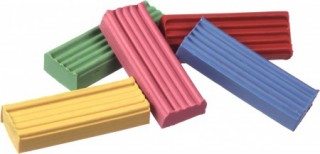 История пластилина: кто, где и когда создал чудо материал?
Первые заметки о пластилине появились в конце девятнадцатого века. О своем замечательном открытии сообщили два изобретателя, а именно немец Франц Колб в 1880 году и англичанин Уильям Харбут в 1899 году. Материал, полученный ими, был запатентован в Германии и получил соответствующее название «Plastilin».Несмотря на то, что Франц Колб заявил об изготовленном материале на девятнадцать лет раньше, чем его английский коллега, право на титул создателя все же принадлежит именно ему.
В момент создания, пластилин широко использовался в учебных целях и был задействован в процессе обучения в школе искусств. Однако несколько позже, дети Харбута нашли ему и другое применение, сделав его весьма знаменитым.В начале 20-го века Харбурт открывает свою собственную фабрику, на которой активно ведется производство пластилина. После случившегося на фабрике пожара, изготавливать пластилин стали в Тайланде.
Однако история пластилина на этом не заканчивается. Спустя несколько десятилетий Джо Маквикер выпускает обыкновенную оконную замазку. Его сестра, будучи воспитательницей в детском саду активно практикует уроки лепки, используя материал в качестве глины. С тех пор материал для лепки стал обязательным для занятий в детском саду.Из чего состоит пластилин?Первый материал для лепки был серого цвета. Формула, по которой он изготавливался до сих пор остается большим секретом. Несколько позже появляется пластилин четырех цветов. В состав современного пластилина входит порошок глины, воск, животное сало,  вазелин и вещества, которые препятствуют высыханию.Каким бывает пластилин?Сегодня материал для лепки представлен в широком ассортименте. Он бывает простым, скульптурным, плавающим, восковым, перламутровым, флюресцентным, шариковым, в колбасках, ведрах и ячейках.Полезен ли пластилин?Безусловно, материал широко используется не только для развития творческих способностей. При работе с пластилином развивается координация пальцев. При лепке каких-либо изделий развивается мелкая моторика рук, что способствует умственному развитию. Более того, расширяется кругозор ребенка.